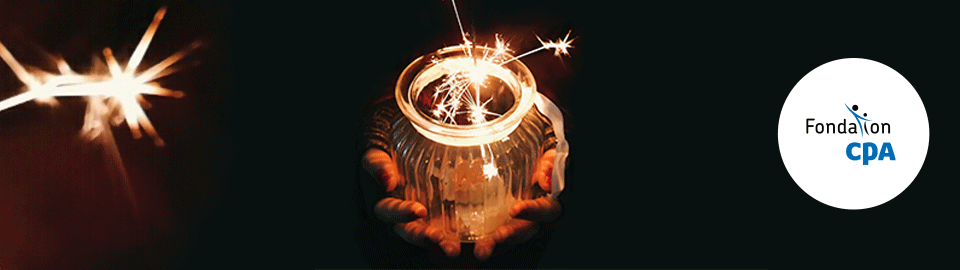 Assistance towards success scholarships – September 15, 2022Personal, financial and family situationIn addition to filling out the electronic form and the Income and Expense table, applicants must fill out this form to describe the various life factors or events that affect their current financial situation. Applicants must clearly describe in the form how the Foundation’s Assistance for Success Scholarship would impact their financial situation, and especially whether it would enable them to continue their studies or not. 1.	Personal informationIdentityLast name:      	First name:      2.	Family statusMarital status Unmarried	 Married/de facto union	 Divorced/separated	 Head of a single parent family Other, specify:      Place of residence during your studies Parents’ home  Student residence  Alone in an apartment  With one or more roommates	 With a spouse Other, specify:      Please provide the city where you live:      Please provide the city where you study:      Family contextAre one or both of your parents, a guardian, or any other person covering all or part of your tuition fees or providing you with financial assistance to meet your needs in any way (e.g. expenses for housing/lodging, food, transportation, etc.)?	 Yes	 No	Specify, if applicable:      If you are married or a de facto spouse, what is your spouse's situation during your studies:	 Employee	 Full-time post-secondary student	 Other, specify:      If you have dependent children, answer the following questions:	How many? 	Specify their ages:      3.	Impact of the scholarship on the current financial situationBe sure to provide ample information in this section, as it is an integral part of your file and will be analyzed accordingly. The Selection committee expects a minimum of 350 words.Describe with details the various life factors or events that affect your current financial situation, and especially whether it would enable you to continue your studies or not.Provide details and explanations about:going back to school;an illness affecting you or a loved-one;a recent separation;any other important situation or event.Remember that consistent information is an important factor in analyzing your file. Provide details on past events.4.	Scholarship use, if grantedIf the CPA Foundation awards you a scholarship, explain how you plan to use the funds.5.	Documents to be submittedThe duly completed electronic form must be submitted online by no later than 4:00 p.m. on September 15, 2022. You must email the Foundation a single PDF file which include all requested items, as mentioned on the website:the Personal, Family and Financial Situation form (according to the model provided), and supporting documents, if applicable.the Income and Expense table (according to the model provided), and supporting documents*, if applicable.the curriculum vitae.the list of qualifying courses (if required);the proof of registration in qualifying courses (if required);the transcript (depending on their academic path);the proof of Canadian citizenship or permanent residency;any other item or proof required for your application file.**Supporting documentation for current expenses is not required (rent, electricity, telephone, etc.). However, all proofs of debt must be included in your file.The Foundation must receive the complete application file (by email) by no later than 4:00 p.m. on September 22, 2022.All file that do not include the requested items in a single PDF file, are incomplete or late will be automatically rejected.The Foundation will not follow up on missing, incomplete or late documents.